关于缔结一项为视力障碍者和印刷品阅读障碍者
获取已发表的作品提供便利的条约的外交会议2013年6月17日至28日，马拉喀什外交会议临时时间安排秘书处编拟建议在下列日期审议以下议程项目。请注意，议程项目中的任何一项均有可能按主席根据《议事规则》作出的决定，在2013年6月18日至28日期间的任何一天提出讨论。注：以下为议程上的议题(文件VIP/DC/1 Prov.2)1.	由世界知识产权组织总干事宣布会议开幕2.	审议并通过《议事规则》3.	认可观察员与会4.	选举会议主席5.	审议并通过议程6.	选举会议副主席7.	选举资格证书委员会成员8.	选举起草委员会成员9.	选举资格证书委员会、各主要委员会和起草委员会的主席团成员10.	审议资格证书委员会第一次报告11.	由代表团和观察员代表作开幕发言12.	审议各主要委员会提出的案文13.	审议资格证书委员会第二次报告14.	通过条约15.	通过任何建议、决议、议定声明或最后文件16.	由代表团和观察员代表作闭幕发言17.	由主席宣布会议闭幕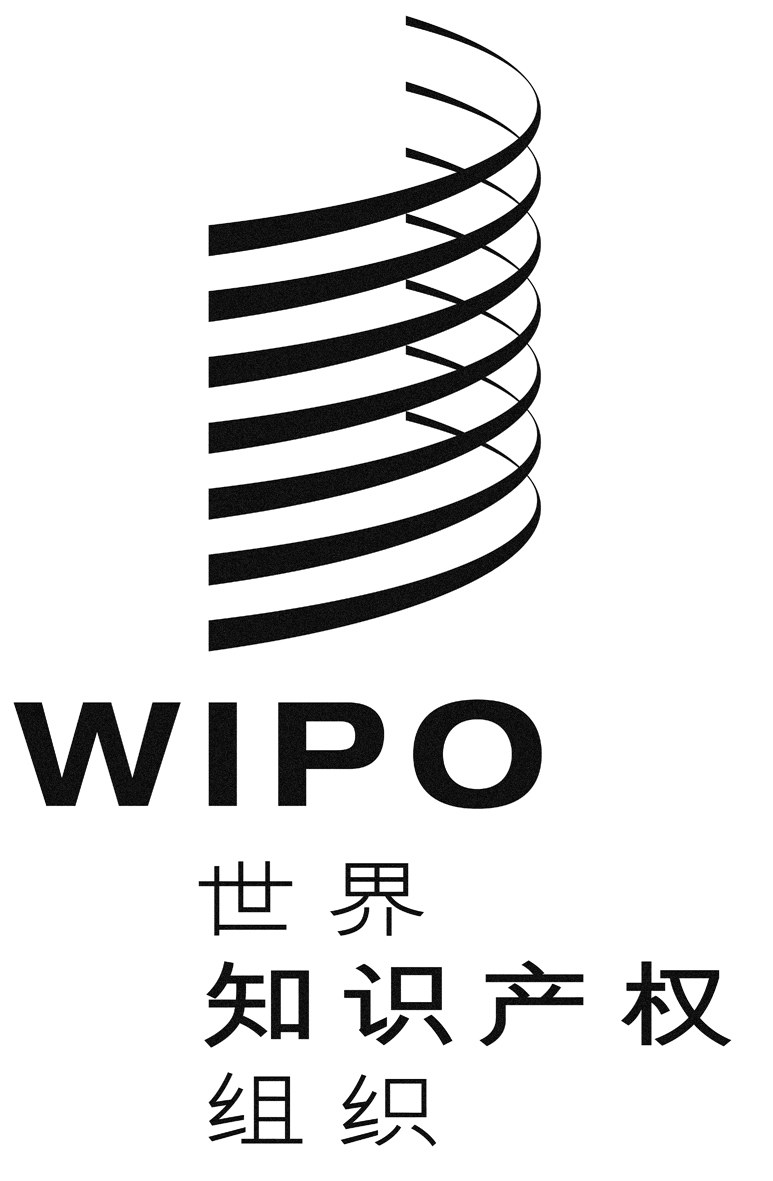 CVIP/DC/INF/4VIP/DC/INF/4VIP/DC/INF/4原 文：英文原 文：英文原 文：英文日 期：2013年6月14日  日 期：2013年6月14日  日 期：2013年6月14日  6月18日(星期二)上午10:00时–下午1:00时开幕式全会：议程第1、2、3、4、5、6、7、8、9和11项下午2:00时–4:00时第一主要委员会下午4:00时–6:00时全会：议程第11项下午6:00时–晚8:00时第一主要委员会6月19日(星期三)上午9:00时–10:00时(正式会议开始前)资格证书委员会上午10:00时–下午1:00时全会：议程第11项第一主要委员会下午3:00时–6:00时第一主要委员会晚7:00时–10:00时第一主要委员会6月20日(星期四)上午10:00时–下午1:00时第一主要委员会下午3:00时–6:00时第一主要委员会晚7:00时–10:00时第一主要委员会6月21日(星期五)上午10:00时–下午1:00时全会：议程第10项第一主要委员会下午3:00时–6:00时第二主要委员会晚7:00时–10:00时第一主要委员会6月22日(星期六)上午10:00时–下午1:00时资格证书委员会下午3:00时–6:00时第一主要委员会晚7:00时–10:00时第一主要委员会6月23日(星期日)上午10:00时–下午1:00时第一主要委员会下午3:00时–6:00时第二主要委员会6月24日(星期一)上午10:00时–下午1:00时全会：议程第13项第二主要委员会下午3:00时–6:00时第一主要委员会晚7:00时–10:00时起草委员会6月25日(星期二)上午10:00时–下午1:00时第二主要委员会下午3:00时–6:00时第一主要委员会晚7:00时–10:00时起草委员会6月26日(星期三)上午10:00时–下午1:00时起草委员会下午3:00时–6:00时第一主要委员会晚7:00时–10:00时第一主要委员会6月27日(星期四)上午10:00时–下午1:00时全会：议程第12项全会：议程第14、15和16项下午3:00时–6:00时全会：议程第16项晚7:00时–10:00时全会：议程第16和17项闭幕式6月28日(星期五)上午10:00时–下午1:00时签字仪式：最后文件和条约